Mid-Atlantic Regional Horse Show #40 – Entry Form – March 26-27, 2022  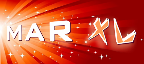 All information MUST be printed legibly or typed.Show Entry Fees – Per Person/Per DayThere are a limited number of tables- both supplied and BYOT-available, so don’t delay: send in your entry today!Will you be bringing a service animal?  Y  N  If so please contact Show ManagerDo you have allergies to animals?  Y  N  If so – what:Make checks /MO payable to:  Elizabeth W. Andrews/MAR or PayPal:  fpmvendetta@yahoo.com.  If paying by PayPal and emailing in your completed form, they MUST be received within 24 hours of each other or they will be returned.  Returned check fee:  $30.  An entry is not complete, nor is a spot reserved, until both the completed form and correct fee are received.  All day of show fees must be paid in cash with exact change.  You are encouraged to enter early to avoid late fees.  Acknowledgment should take no more than one week from the receipt of your complete entry.   Please seat me near: Please indicate any special needs requiring you to be in a certain location.I would like to sponsor the following divisions/sections:I would like to judge:Return this completed form with proper fees & SASE or email address to:  Betsy Andrews (MAR)  115 Earle Branch Rd.  Centreville, MD 21617I, (print name) ____________________________ have read and understand the rules of this show and agree to abide by them, as well as the decisions of the judges and show manager/committee.  I understand that if these rules are violated, I may be asked to leave the show with no return of fees paid.  By signing this form and attending Mid-Atlantic Regional Model Horse Show, I hereby agree to these terms, and also release the aforementioned show, show manager, show committee, judges, volunteers, sponsors and the Caroline County 4H Park from liability for loss, damages or injury to any person or property which may occur during the show activities.  I also acknowledge that I rightfully own all the models I am showing, and am not showing models for another person/relative unless I am paying the appropriate proxy fee, or that person is present and judging.  ________________________________________________________________________________________________Signature (if under 18, parent or guardian must sign & print name)		Date NAME – FIRST:LAST:LAST:NICK NAME:NICK NAME:Three (3) Initials you typically use:Three (3) Initials you typically use:Street Address:City:State:State:State:State:Zip:Zip:Phone #:Email Address:Email Address:Email Address:Email Address:Emergency ContactName:Name:Name:Number:Number:Number:Number:Date DuePer Day FeesHalf Rect. Table-Per DayFull Rect. Table-Per DayProxy Per Day Fee up to 10 modelsVendor-Per Day/Per TableNoviceBring your own tableSaturday$45$65$10 + $1 per model$25$20$45Sunday$65$85$10 + $1 per model$25--$60LATE FEE:  Entries received after 12/1/21 – Add $10 PER DAYLATE FEE:  Entries received after 12/1/21 – Add $10 PER DAYLATE FEE:  Entries received after 12/1/21 – Add $10 PER DAYLATE FEE:  Entries received after 12/1/21 – Add $10 PER DAYSATURDAYFeeSUNDAYFeeFeeHalf Table – 35 models, 1 chairHalf Table – 35 models, 1 chairList the appropriate amounts (see table above) in the “Fee” column and total fee in the “Total Fee” box.  If you are participating both days, please complete the box below.List the appropriate amounts (see table above) in the “Fee” column and total fee in the “Total Fee” box.  If you are participating both days, please complete the box below.Full Table – unlimited models fitting ON table, 2 chairsFull Table – unlimited models fitting ON table, 2 chairsList the appropriate amounts (see table above) in the “Fee” column and total fee in the “Total Fee” box.  If you are participating both days, please complete the box below.List the appropriate amounts (see table above) in the “Fee” column and total fee in the “Total Fee” box.  If you are participating both days, please complete the box below.Vendor Bring Your Own Table FeeVendor/Bring Your Own Table FeeList the appropriate amounts (see table above) in the “Fee” column and total fee in the “Total Fee” box.  If you are participating both days, please complete the box below.List the appropriate amounts (see table above) in the “Fee” column and total fee in the “Total Fee” box.  If you are participating both days, please complete the box below.Proxy FeeProxy FeeList the appropriate amounts (see table above) in the “Fee” column and total fee in the “Total Fee” box.  If you are participating both days, please complete the box below.List the appropriate amounts (see table above) in the “Fee” column and total fee in the “Total Fee” box.  If you are participating both days, please complete the box below.Performance Fee (if not judging a performance section) $5Late FeeList the appropriate amounts (see table above) in the “Fee” column and total fee in the “Total Fee” box.  If you are participating both days, please complete the box below.List the appropriate amounts (see table above) in the “Fee” column and total fee in the “Total Fee” box.  If you are participating both days, please complete the box below.NoviceSponsorshipGrand Total (for those participating both days)Late FeeGrand Total (for those participating both days)SponsorshipGrand Total (for those participating both days)Total Saturday FeeTotal Sunday FeeGrand Total (for those participating both days)